Client Education Meeting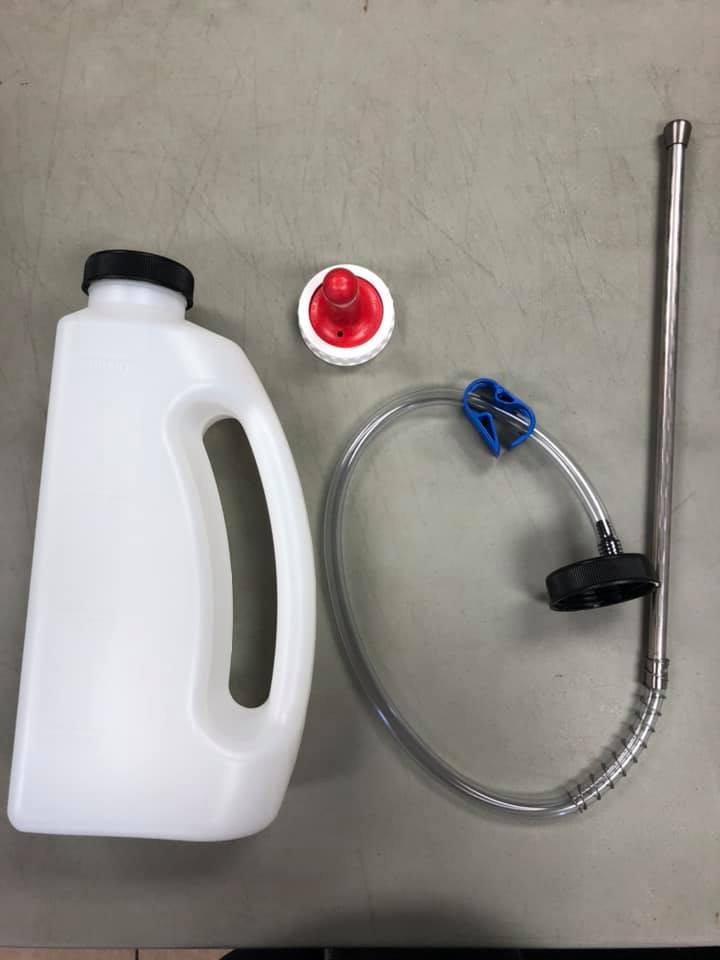 Changes to Animal Transport RegulationsStarting February 20th, 2020 the amended Health of Animal Regulation will come into effect. Calves 8 days old or less will no longer be able to be shipped to a sales barn or assembly centre. You are allowed to move calves 8 days or less (just not to a sales barn or assembly centre) but they require space to lie down and must be separated from calves over 8 days old. This will have an impact on calf management. Be sure to have extra hutches, bedding, and feed to house bull calves the extra days. Also, ensure the staff responsible for calves are prepared for the increased workload.Calves over 8 days old must not be transported for longer than 12 hours. The times starts from the time that the first calf is loaded. After 12 hours they require feed, water and rest. Calves’ navels must be healed and uninfected, the calf cannot have a fever or be dehydrated, and it must have been given feed and water before transport. New regulations classify animals as “compromised” or “unfit”. Compromised animals CANNOT be sent to a sales barn or assembly yard and must be sent direct to slaughter. Unfit animals must not be transported( unless for veterinary care).  Below is a chart describing some of the conditions in each category.*lactating animals that can be milked at regular intervals are not considered compromised. Peak lactation animals that cannot be milked at regular intervals and become engorged are considered compromised.CompromisedUnfitMIld LamenessLAMENESS WITH SIGNS OF PAIN, NON WEIGHT BEARING, RELUCANT TO WALKMINOR VAGINAL OR RECTAL PROLAPSESEVERE VAGINAL OR RECTAL PROLAPSE*pEAK LACTATION ANIMALSDEHYDRATIONUNHEALED surgical WOUNDS FOLLOWING A PROCEDUREIN THE LAST 10% OF PREGNANCY OR WITHIN 48 HOURS AFTER GIVING BIRTHPREVENTATIVE HOBBLESLABOURED BREATHING